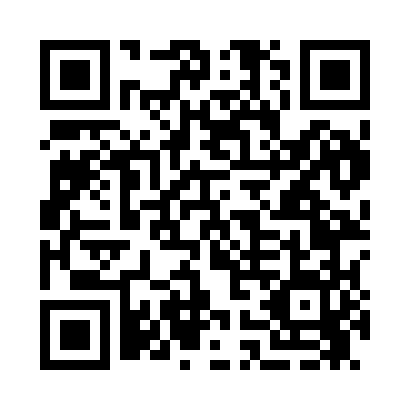 Prayer times for Argand, Iowa, USAWed 1 May 2024 - Fri 31 May 2024High Latitude Method: Angle Based RulePrayer Calculation Method: Islamic Society of North AmericaAsar Calculation Method: ShafiPrayer times provided by https://www.salahtimes.comDateDayFajrSunriseDhuhrAsrMaghribIsha1Wed4:326:001:024:568:059:342Thu4:305:591:024:568:079:363Fri4:285:571:024:568:089:374Sat4:265:561:024:578:099:395Sun4:255:551:024:578:109:406Mon4:235:541:024:578:119:427Tue4:225:521:024:588:129:438Wed4:205:511:024:588:139:459Thu4:185:501:024:588:149:4610Fri4:175:491:024:598:159:4811Sat4:155:481:024:598:169:4912Sun4:145:471:024:598:179:5113Mon4:125:461:025:008:189:5214Tue4:115:451:025:008:199:5415Wed4:095:441:025:008:219:5516Thu4:085:431:025:018:229:5717Fri4:065:421:025:018:239:5818Sat4:055:411:025:018:2410:0019Sun4:045:401:025:028:2510:0120Mon4:025:391:025:028:2510:0221Tue4:015:381:025:028:2610:0422Wed4:005:371:025:038:2710:0523Thu3:595:371:025:038:2810:0624Fri3:575:361:025:038:2910:0825Sat3:565:351:025:038:3010:0926Sun3:555:341:035:048:3110:1027Mon3:545:341:035:048:3210:1228Tue3:535:331:035:048:3310:1329Wed3:525:331:035:058:3410:1430Thu3:515:321:035:058:3410:1531Fri3:515:321:035:058:3510:16